ПРЕСС-РЕЛИЗК Всемирному Дню борьбы с аллергией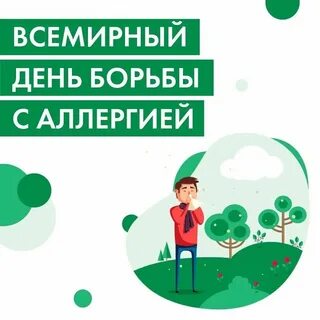 	Всемирный день борьбы с аллергией отмечается ежегодно 8 июля. 	Аллергия – одно из наиболее распространенных заболеваний на Земле. Согласно данным Всемирной организации здравоохранения, аллергией страдают около 40% населения планеты. 	Треть взрослых жителей России и четверть детей страдают от отклонений, которые вызваны аллергией.	Наиболее распространенная хроническая болезнь на Земле – бронхиальная астма.	Термин «аллергия» ввел в 1906 году детский врач Клеменс Фон Пирке.Симптомы  известны с давних времен. Первое упоминание об аллергии встречается в Древнем Египте, однако масштабное ее изучение началось только в XIX столетии.	Известно, что предназначение иммунной системы организма – охрана организма от воздействия болезнетворных микроорганизмов и вирусов, причем не только от микробов и паразитов, но и от выходящих из-под контроля клеток собственного организма.	Большинство аллергических реакций можно легко контролировать. Но бывают и исключения. Иногда может возникнуть серьезная реакция, называемая анафилактическим шоком. Это состояние развивается внезапно и может быть опасным для жизни.Для противодействия процессу применяют антигистаминные препараты.Недуг может вызывать головные боли, бессонницу, снижать память и познавательные способности. От него страдает эндокринная и нервная системы.	Иммунная система человека непрерывно ведет борьбу с болезнетворными микроорганизмами и инородными частицами. Если в защите случаются сбои или отклонения, это приводит к возникновению сыпи, отеков, воспалений, - то есть проявлению аллергической реакции. Эти симптомы не только мешают полноценной деятельности, но и напрямую угрожают здоровью и жизни в целом.По прогнозам Всемирной организации здравоохранения, XXI век станет веком аллергии.Причинами такого иммунопатологического процесса могут быть следующие аллергены:Пыль, обитающие в ней клещи и продукты их жизнедеятельности;Пыльцевые зерна цветов и растений;Отдельные медицинские препараты;Пищевые аллергены;Пчелиный и осиный яды;Чистящие средства химического происхождения.Что неблагоприятно влияет на иммунитет: 1. Неправильный образ жизни (употребление алкоголя, курение, малое количество физической активности); 2. Стрессы, депрессивное состояние, повышенная раздражительность, усталость и плохой сон;4. Неправильное питание. 3. Окружающая среда.
Чтобы не заболеть, поможет профилактика аллергических реакций:Не контактируйте с аллергенами. Доказано, что аллергеном может быть любое вещество, но некоторые вещества (например, пыль, цитрусовые продукты, кошачья шерсть и другие) гораздо чаще провоцируют аллергию, чем другие. Делайте влажную уборку чаще. Пыль и различные микроорганизмы являются сильными аллергенами, поэтому нужно убирать свой дом чаще. Врачи советуют делать влажную уборку не менее 1 раза в неделю. Стирайте свои вещи чаще. Некоторые болезнетворные микроорганизмы, провоцирующие аллергию, обитают в белье и грязных вещах. Поэтому нужно стирать свою одежду на реже 1 раза в неделю.Промывайте свой нос солевым раствором. Врачи советуют промывать свой нос в профилактических целях хотя бы 1 раз в день при помощи солевого раствора (также можно промывать нос при помощи различных спреев или морской воды).Не ходите по дому в грязной обуви. Малейшие частички пыли и грязи могут спровоцировать аллергию, поэтому очень важно сразу же разуваться при попадании в помещение.Добавьте в свой рацион жирную рыбу и натуральные специи. Некоторые исследования показывают, что некоторые вещества, содержащиеся в жирной рыбе, хрене и горчице, могут стимулировать выведение из организма аллергенов. Также из организма аллергены выводит куркума. Употребляйте фолиевую кислоту (витамин B9). Опыты показывают, что это вещество хорошо защищает организм от аллергии. Фолиевая кислота содержится в таких продуктах, как помидоры, груши, хлеб.  Существуют продукты, которые способны укрепить защитные функции организма – лимон, имбирь, зеленый чай, фрукты, каши из цельного зерна, кисломолочные продукты, ягоды, миндаль.